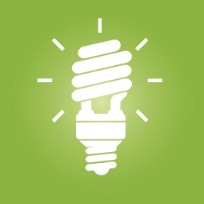 Ideeplanner[Doel]Ideeën[Naam][Naam][Naam][Conclusie][Koptekst idee 1][Als u klaar bent om te gaan schrijven, selecteert u een regel tekst en begint u te typen om de bestaande tekst te vervangen door uw eigen tekst.][Wilt u het uiterlijk van deze tabel wijzigen? Selecteer op het tabblad Hulpmiddelen voor tabellen - Ontwerpen een andere stijl.][Tekst idee 1][Conclusie idee 1][Koptekst idee 2][Tekst idee 2][Tekst idee 2][Tekst idee 2][Conclusie idee 2][Koptekst idee 3][Tekst idee 3][Tekst idee 3][Tekst idee 3][Conclusie idee 3][Koptekst idee 4][Tekst idee 4][Tekst idee 4][Tekst idee 4][Conclusie idee 4]